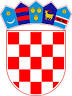 Republika HrvatskaIstarska županija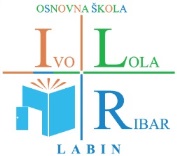                            Osnovna škola „Ivo Lola Ribar“ Labin        Rudarska 9, Labin 52220 Tel: 052/855- 406, fax: 052/880- 234                           e-mail: ured@os-ilribar-labin.skole.hrTjedni jelovnik za prehranu učenika u OŠ „IVO LOLA RIBAR“ LABIN2. TJEDAN-MARENDA-dan u tjednumarenda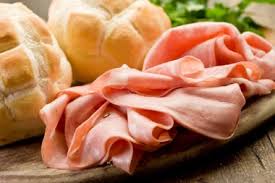 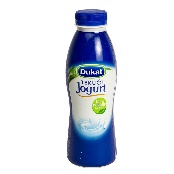 PONEDJELJAK             PECIVO S MORTADELOM,TEKUĆI JOGURT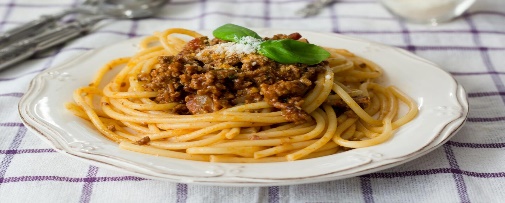 UTORAK                      BOLONJEZ TJESTENINA S PARMEZANOM,NAPITAK 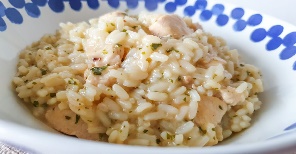 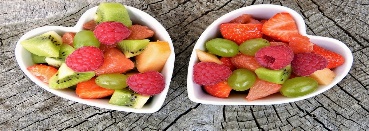 SRIJEDA                      RIŽA NA BIJELO S PILETINOM,POLUBIJELI KRUH, SEZONSKO VOĆE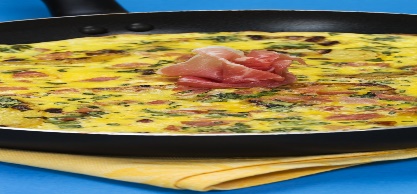 ČETVRTAKFRITAJA SA ŠUNKOM I SIROM,KRUH,NAPITAK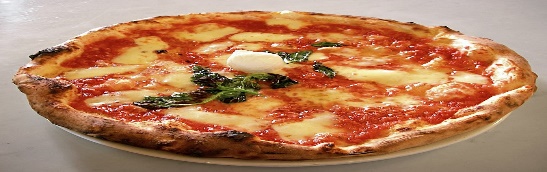 PETAK                     PIZZA,VOĆE,NAPITAK